О признании утратившими силу постановления № 60-п от 17.09.2018В соответствии со статьями 12, 132 Конституции Российской Федерации, Федеральными законами от 06.10.2003 № 131-ФЗ «Об общих принципах организации местного самоуправления в Российской Федерации», от 24.07.2007 № 209-ФЗ «О развитии малого и среднего предпринимательства в Российской Федерации», руководствуясь Уставом муниципального образования Кандауровский сельсовет1. В связи с принятием Администрацией муниципального образования Кандауровский сельсовет постановления № 42-п от 08.07.2021 Об утверждении Положения о порядке формирования, ведения и обязательного опубликования перечня муниципального имущества муниципального образования Кандауровский сельсовет, свободного от прав третьих лиц, используемого в целях предоставления его во владение и (или) в пользование на долгосрочной основе субъектам малого и среднего предпринимательства и организациям, образующим инфраструктуру поддержки субъектов малого и среднего предпринимательства, признать утратившим силу постановление Администрации муниципального образования Кандауровский сельсовет № 60-п от 17.09.2018 года « Об утверждении Положения о порядке формирования, ведения и обязательного опубликования перечня муниципального имущества муниципального образования Кандауровский сельсовет, свободного от прав третьих лиц, используемого в целях предоставления его во владение и (или) в пользование на долгосрочной основе субъектам малого и среднего предпринимательства и организациям, образующим инфраструктуру поддержки субъектов малого и среднего предпринимательства».2. Контроль исполнения настоящего постановления оставляю за собой.3. Настоящее постановление вступает в силу после официального опубликования в печатном органе «Информационный бюллетень» и подлежит размещению на сайте муниципального образования Кандауровский сельсовет http://кандауровский.рф.Глава муниципального образования                                                    О.А. МинееваРазослано: в дело, администрации района, прокурору района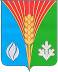 АдминистрацияМуниципального образованиясельское поселениеКандауровский сельсоветКурманаевского районаОренбургской областиПОСТАНОВЛЕНИЕ02.12.2021 № 81-п